Приложение № 32к Временной Инструкции о проведении исполнительныхдействий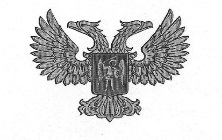 МИНИСТЕРСТВО ЮСТИЦИИДОНЕЦКОЙ НАРОДНОЙ РЕСПУБЛИКИ(название территориального органа)ул. _____________, г. ____________,  индекс тел. (факс) ______________ E-mail: ______________исх. № ________________				Кому _______________________от ____________________ВЫЗОВгосударственного исполнителяВ соответствии со статьями 2, 5, 11, 91 Временного порядка «Об исполнительном производстве на территории Донецкой Народной Республики», с целью полного, своевременного, принудительного исполнения____________________________________________________________________(название документа)№ __________ от _____________,________________________________________(выданного судом)о ___________________________________________________________________обязываю явиться к государственному исполнителю _______________________(дата, время) по адресу: ___________________________________________________________(адрес органа ГИС)кабинет № ____ (___этаж), _____________________________________________(для оплаты долга по вышеуказанным исполнительным документам ____________________________________________________________________или предоставить подтверждающие документы об оплате).В случае неявки к государственному исполнителю в указанный день и час к Вам будут применены штрафные санкции в размере _______ грн. и принудительный привод через органы внутренних дел.Одновременно предупреждаю Вас об уголовной ответственности за невыполнение законных требований государственного исполнителя.Должность											     ФИОтел.: